 ҠАРАР                                                            	                  РЕШЕНИЕ  О  внесении изменений  в решение совета сельского поселенияБазгиевский сельсовет № 17/129 от 23.12.2016 года «О бюджете сельского поселения Базгиевский сельсовет муниципального района Шаранский район Республики Башкортостан на 2017 год и на плановый период 2018 и 2019 годов»Совет сельского поселения Базгиевский сельсовет муниципального района Шаранский район  Республики Башкортостан (далее – сельское поселение) РЕШИЛ: Остаток  денежных средств  на 01.01.2017 года в сумме 121961,25 рублей согласно приложению № 1,  № 2, № 3,  № 4  направить: 0104\791\99\0\00\02040\244\226.10\ФЗ.131.03.2\\15101\\ 013-1112 – 6500,00 рублей на оплату подготовки сопроводительных документов;0502\791\20\1\01\03560\244\226.10\ФЗ.131.03.125\\15015\\ 013-1112 – 9603,22 рублей на оплату технологического присоединения к сетям;0503\791\20\1\01\06050\244\225.2\ФЗ.131.03.109\\15010\\ 013-1112 – 40000,0 рублей на оплату текущего ремонта объектов уличного освещения;0503\791\20\3\01\06050\244\225.2\ФЗ.131.03.109\\15010\\      013-1112– 65858,03 рублей на оплату текущего ремонта пешеходного мостика;Внести изменения в решение Совета сельского поселения Базгиевский сельсовет  от 23.12.2016 года № 17/129 « О  бюджете сельского поселения Базгиевский сельсовет муниципального района Шаранский район  Республики Башкортостан на 2017 год и на плановый период 2018 и 2019 годов»  согласно приложения 1,2,3,4 к настоящему решению:Главы сельского поселения Базгиевскийсельсовет муниципального района Шаранский район Республики Башкортостан                 Закиров Т.А.с. Базгиево27.04. 2017 г№ 19/154Приложение 1                           к решению Совета сельского поселения Базгиевский сельсовет муниципального района Шаранский район Республики Башкортостан                                         от   27 апреля  2017 года №19/154Поступления доходов в бюджет сельского поселения Базгиевский сельсовет муниципального района Шаранский район Республики Башкортостан на 2017 год                                                                                  (тыс. рублей)Приложение 2                           к решению Совета сельского поселения Базгиевский сельсовет муниципального района Шаранский район Республики Башкортостан                                       от  27 апреля 2017 года №19/154Распределение бюджетных ассигнований сельского поселения Базгиевский сельсовет на 2017 год по разделам, подразделам, целевым статьям (муниципальным программам сельского поселения и непрограммным направлениям деятельности), группам видов расходов классификации расходов бюджетов                                                                                                                                (тыс. рублей)Приложение 3                            к решению Совета сельского поселения Базгиевский сельсовет муниципального района Шаранский район Республики Башкортостан                                       от  27 апреля 2017 года №19/154Распределение бюджетных ассигнований сельского поселения Базгиевский сельсовет на 2017 год по целевым статьям (муниципальным программам сельского поселения и непрограммным направлениям деятельности), группам видов расходов классификации расходов бюджетов             (тыс. рублей)Приложение 4                            к решению Совета сельского поселения Базгиевский сельсовет муниципального района Шаранский район Республики Башкортостан                                     от 27 апреля 2017 года №19/154Ведомственная структура расходов бюджета сельского поселения Базгиевский сельсовет муниципального района Шаранский район на 2017 год                                                                                                                          (тыс. рублей)Приложение 5                          к решению Совета сельского поселения Базгиевский сельсовет муниципального района Шаранский район Республики Башкортостан                                      от 27 апреля 2017 года №19/154Источники финансирования дефицита бюджета сельского поселения Базгиевский сельсовет муниципального района Шаранский район Республики Башкортостан на 2017 год.                                                                                                                      (тыс.рублей)БАШҠОРТОСТАН  РЕСПУБЛИКАҺЫШАРАН  РАЙОНЫ МУНИЦИПАЛЬ РАЙОНЫНЫҢБАЗГЫЯ АУЫЛ СОВЕТЫАУЫЛ БИЛӘМӘҺЕ СОВЕТЫ452632,  Базгыя аулы, Үҙәк урам, 50 тел.(34769) 2-42-35, e-mail:basgss@yandex.ru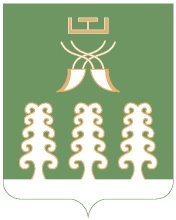 РЕСПУБЛИКА БАШКОРТОСТАНСОВЕТ СЕЛЬСКОГО ПОСЕЛЕНИЯ БАЗГИЕВСКИЙ СЕЛЬСОВЕТ МУНИЦИПАЛЬНОГО РАЙОНА ШАРАНСКИЙ РАЙОН452632, c. Базгиево, ул.Центральная, 50         тел.(34769) 2-42-35, e-mail:basgss@yandex.ruКБКсумма0104\791\99\0\00\02040\244\225.2\ФЗ.131.03.2\\15101\\013-1112-5000,00104\791\99\0\00\02040\244\225.6\ФЗ.131.03.2\\15101\\013-1112 5000,0Тех.обслуживание автомобиля0409\791\09\0\01\03150\244\225.1\ФЗ.131.03.62\\15407\\013-1112150000,0Услуги по очистке дорог от снега, от сорной растительности вдоль дорог2 02 40014 10 7301 151150000,0Код вида, подвида доходов бюджетаНаименованиеСуммаКод вида, подвида доходов бюджетаНаименованиеСумма123Всего150,02 00 00000 00 0000 000БЕЗВОЗМЕЗДНЫЕ ПОСТУПЛЕНИЯ150,02 02 00000 00 0000 000Безвозмездные поступления от других бюджетов бюджетной системы Российской Федерации150,02 02 40000 00 0000 151Иные межбюджетные трансферты150,02 02 40014 00 0000 151Межбюджетные трансферты, передаваемые бюджетам муниципальных образований на осуществление части полномочий по решению вопросов местного значения в соответствии с заключенными соглашениями150,02 02 40014 10 0000 151Межбюджетные трансферты, передаваемые бюджетам поселений из бюджетов муниципальных районов на осуществление части полномочий по решению вопросов местного значения в соответствии с заключенными соглашениями150,02 02 40014 10 7000 151Безвозмездные поступления в бюджеты сельских поселений150,02 02 40014 10 7300 151Прочие безвозмездные поступления150,02 02 40014 10 7301 151Прочие150,0Главы сельского поселения Базгиевскийсельсовет муниципального района Шаранский район Республики БашкортостанТ.А.Закиров Наименование РзПрЦсрВрсумма12345ВСЕГО 272,0Общегосударственные вопросы01006,5Функционирование Правительства Российской Федерации, высших исполнительных органов государственной власти субъектов Российской Федерации, местных администраций01046,5Непрограммные расходы010499000000006,5Аппараты органов местного самоуправления010499000020406,5Закупка товаров, работ и услуг для обеспечения муниципальных нужд010499000020402006,5Национальная экономика0400150,0Дорожное хозяйство (дорожные фонды)0409150,0Программа сельского поселения «Содержание и ремонт улично-дорожной сети автомобильных дорог общего пользования, находящихся в границах  сельского поселения Базгиевский сельсовет муниципального района Шаранский район Республики Башкортостан со сроком реализации до 2020 года»04090900000000150,0Основное мероприятие «Организация выполнения работ по модернизации, содержанию, ремонту автомобильных дорог. Обеспечение безопасности дорожного движения»04090900100000150,0Дорожное хозяйство04090900103150150,0Закупка товаров, работ и услуг для обеспечения муниципальных нужд04090900103150200150,0Жилищно-коммунальное хозяйство0500115,5Коммунальное хозяйство05029,6Программа «Благоустройство населенных пунктов до 2020 года сельского поселения Шаранский сельсовет муниципального района Шаранский район Республики Башкортостан»050220000000009,6Подпрограмма «Уличное освещение»050220100000009,6Основное мероприятие «Организация бесперебойного уличного освещения населенных пунктов сельского поселения в темное время суток»050220101000009,6Мероприятия в области коммунального хозяйства050220101035609,6Закупка товаров, работ и услуг для муниципальных нужд050220101035602009,6Благоустройство0503105,9Программа «Благоустройство территории сельского поселения Базгиевский сельсовет муниципального района Шаранский район Республики Башкортостан со сроком реализации до 2020 года»05032000000000105,9Подпрограмма «Уличное освещение»0503201000000040,0Основное мероприятие «Организация бесперебойного уличного освещения населенных пунктов сельского поселения в темное время суток»0503201010000040,0Мероприятия по благоустройству территорий населенных пунктов0503201010605040,0Закупка товаров, работ и услуг для обеспечения муниципальных нужд0503201010605020040,0Подпрограмма «Прочие мероприятия по благоустройству территории сельского поселения»0503203000000065,9Основное мероприятие «Выполнение работ по повышению уровня внешнего благоустройства и санитарного содержания сельского поселения»0503203010000065,9Мероприятия по благоустройству территорий населенных пунктов0503203010605065,9Закупка товаров, работ и услуг для обеспечения муниципальных нужд0503203010605020065,9Глава сельского поселения Базгиевскийсельсовет муниципального района Шаранский район Республики Башкортостан  Т.А.Закиров ЦсрВрсумма1345ВСЕГО272,0Программа сельского поселения «Содержание и ремонт улично-дорожной сети автомобильных дорог общего пользования, находящихся в границах сельского поселения Базгиевский сельсовет муниципального района Шаранский район Республики Башкортостан со сроком реализации до 2020 года»0900000000150,0Основное мероприятие «Организация выполнения работ по модернизации, содержанию, ремонту автомобильных дорог. Обеспечение безопасности дорожного движения»0900100000150,0Дорожное хозяйство0900103150150,0Закупка товаров, работ и услуг для обеспечения муниципальных нужд0900103150200150,0Программа «Благоустройство территории сельского поселения Базгиевский сельсовет муниципального района Шаранский район Республики Башкортостан со сроком реализации до 2020 года»2000000000115,5Подпрограмма «Уличное освещение»201000000040,0Основное мероприятие «Организация бесперебойного уличного освещения населенных пунктов сельского поселения в темное время суток»201010000040,0Мероприятия по благоустройству территорий населенных пунктов201010605040,0Закупка товаров, работ и услуг для обеспечения муниципальных нужд201010605020040,0Мероприятия в области коммунального хозяйства20101035609,6Закупка товаров, работ и услуг для обеспечения муниципальных нужд20101035602009,6Подпрограмма «Прочие мероприятия по благоустройству территории сельского поселения»203000000065,9Основное мероприятие «Выполнение работ по повышению уровня внешнего благоустройства и санитарного содержания сельского поселения»203010000065,9Мероприятия по благоустройству территорий населенных пунктов203010605065,9Закупка товаров, работ и услуг для обеспечения муниципальных нужд203010605020065,9Непрограммные расходы99000000006,5Аппараты органов местного самоуправления99000020406,5Закупка товаров, работ и услуг для обеспечения муниципальных нужд99000020402006,5Глава сельского поселения Базгиевскийсельсовет муниципального района Шаранский район Республики Башкортостан Т.А.Закиров Наименование Вед-воЦсрВрсумма12345ВСЕГО272,0Администрация сельского поселения Базгиевский сельсовет муниципального района Шаранский район Республики Башкортостан791272,0Программа сельского поселения «Содержание и ремонт улично-дорожной сети автомобильных дорог общего пользования, находящихся в границах  сельского поселения Базгиевский сельсовет муниципального района Шаранский район Республики Башкортостан со сроком реализации до 2020 года»7910900000000150,0Основное мероприятие «Организация выполнения работ по модернизации, содержанию, ремонту автомобильных дорог. Обеспечение безопасности дорожного движения»7910900100000150,Дорожное хозяйство7910900103150150,0Закупка товаров, работ и услуг для обеспечения муниципальных нужд7910900103150200150,0Программа «Благоустройство территории сельского поселения Базгиевский сельсовет муниципального района Шаранский район Республики Башкортостан со сроком реализации до 2020 года»7912000000000115,5Подпрограмма «Уличное освещение»791201000000049,6Основное мероприятие «Организация бесперебойного уличного освещения населенных пунктов сельского поселения в темное время суток»79120101000009,6Мероприятия по благоустройству территорий населенных пунктов79120101060509,6Закупка товаров, работ и услуг для обеспечения муниципальных нужд79120101060502009,6Мероприятия в области коммунального хозяйства791201010356040,0Закупка товаров, работ и услуг для обеспечения муниципальных нужд791201010356020040,0Подпрограмма «Прочие мероприятия по благоустройству территории сельского поселения»791203000000065,9Основное мероприятие «Выполнение работ по повышению уровня внешнего благоустройства и санитарного содержания сельского поселения»791203010000065,9Мероприятия по благоустройству территорий населенных пунктов791203010605065,9Закупка товаров, работ и услуг для обеспечения муниципальных нужд791203010605020065,9Непрограммные расходы79199000000006,5Аппараты органов местного самоуправления79199000020406,5Закупка товаров, работ и услуг для обеспечения муниципальных нужд79199000020402006,5Глава сельского поселения Базгиевскийсельсовет муниципального района Шаранский район Республики Башкортостан Т.А.Закиров Код Наименование кода классификации источников финансирования дефицита бюджетовСумма123Всего121,90100000000 0000 000Источники внутреннего финансирования дефицитов бюджетов121,90105000000 0000 000Изменение остатков средств на счетах по учету средств бюджета121,9   Глава сельского поселения Базгиевский   сельсовет муниципального района    Шаранский район Республики Башкортостан Т.А.Закиров 